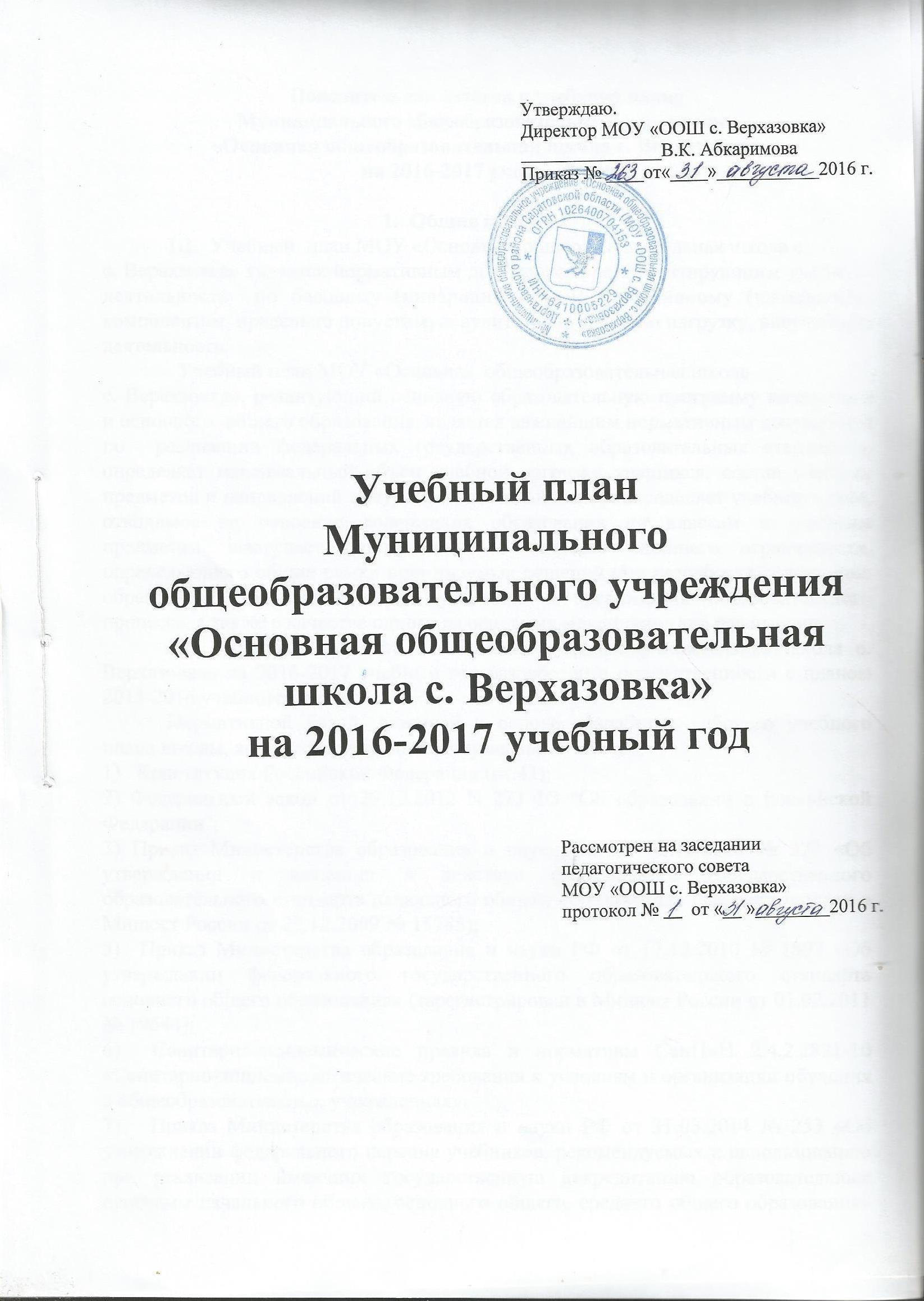 Пояснительная записка к учебному плану Муниципального общеобразовательного учреждения «Основная общеобразовательная школа с. Верхазовка» на 2016-2017 учебный годОбщие положения            1.1.  Учебный  план МОУ «Основная  общеобразовательная школа с. с. Верахзовка» является нормативным документом, регламентирующим учебную  деятельность  по базовому (инвариантному) и вариативному (школьному) компонентам, предельно допустимую аудиторную учебную нагрузку, внеучебную деятельность.              Учебный план МОУ «Основная  общеобразовательная школа с. Верахзовка», реализующий основную образовательную программу начального и основного  общего образования, является важнейшим нормативным документом по  реализации федеральных государственных образовательных стандартов, определяет максимальный объём учебной нагрузки учащихся, состав учебных предметов и направлений внеурочной деятельности, распределяет учебное время, отводимое на освоение содержания образования по классам и учебным предметам, выступает одновременно в качестве внешнего ограничителя, определяющего общие рамки принимаемых решений при разработке содержания образования, требований к его усвоению и организации образовательного процесса, а также в качестве одного из основных механизмов его реализации.  1.2.  Учебный план МОУ «Основная  общеобразовательная школа с. Верхазовка» на 2016-2017 учебный год разработан в преемственности с планом 2015-2016 учебного года.            Нормативной базой, лежащей в основе разработки рабочего учебного плана школы, являются следующие документы:1)   Конституция Российской Федерации (ст.43);2) Федеральный закон от 29.12.2012 N 273-ФЗ "Об образовании в Российской Федерации"; 3) Приказ Министерства образования и науки РФ от 06.10.2009 № 373 «Об утверждении и введении в действие федерального государственного образовательного стандарта начального общего образования» (зарегистрирован в Минюст России от 22.12.2009 № 15785);5)  Приказ Министерства образования и науки РФ от 17.12.2010 № 1897 «Об утверждении федерального государственного образовательного стандарта основного общего образования» (зарегистрирован в Минюст России от 01.02.2011 № 19644);6)  Санитарно-эпидемические правила и нормативы СанПиН 2.4.2.2821-10 «Санитарно-эпидемиологические требования к условиям и организации обучения в общеобразовательных учреждениях»;7)   Приказ Министерства образования и науки РФ от 31.03.2014 № 253 «Об утверждении федерального перечня учебников, рекомендуемых к использованию при реализации имеющих государственную аккредитацию образовательных программ начального общего, основного общего, среднего общего образования» (с изм. приказ Минобрнауки России от 8 июня 2015 года № 576;
приказ Минобрнауки России от 28 декабря 2015 года № 1529;приказ Минобрнауки России от 26 января 2016 года № 38);  7)   Приказ Министерства образования и науки РФ от 22.09.2011 г. № 2357 «О внесении изменений в федеральный государственный образовательный стандарт начального общего образования, утверждённый приказом Министерства образования и науки РФ от 06.10.2009 г. № 373»;8)  Приказ Министерства образования и науки РФ от 24.01.2012 г. № 39 «О внесении изменений в федеральный компонент государственных образовательных стандартов начального общего, основного общего и среднего (полного) общего образования, утверждённый приказом Министерства образования и науки РФ от 05.03.2004 г. № 1089»;9)   Приказ Министерства образования и науки РФ от 31.01.2012 г. № 69  «О внесении изменений в федеральный компонент  государственных образовательных стандартов начального общего, основного общего и среднего (полного) общего образования, утверждённый приказом Министерства образования и науки РФ от 05.03.2004 г. № 1089»;10)  Приказ Министерства образования и науки РФ от 01.02.2012 г. № 74 «О внесении изменений в федеральный Базисный учебный план и примерные учебные планы для образовательных учреждений российской Федерации, реализующих программы общего образования, утверждённые приказом Министерства образования Российской Федерации от 09.03.2004 г. № 1312»;11)     Приказ министерства образования Саратовской области от 27.04.2011 г. № 1206 «О внесении изменений в региональный базисный учебный план и примерные учебные планы для образовательных учреждений Саратовской области, реализующих программы общего образования»;12)  Примерная основная образовательная программа начального общего образования, одобренная решением федерального учебно-методического объединения по общему образованию (протокол от 08.04.2015 г. № 1/15, с изм. в соответствии с приказом Министерства образования и науки от 31.12.2015 г. №1576), внесённая в реестр примерных основных общеобразовательных программ;13)  Примерная основная образовательная программа основного общего образования, одобренная решением федерального учебно-методического объединения по общему образованию (протокол от 08.04.2015 г. № 1/15, с изм. в соответствии с приказом Министерства образования и науки от 31.12.2015№1577), внесённая в реестр примерных основных общеобразовательных программ.     	1.3.  Структура учебного  плана школы:  I   уровень – начальное общее образование - 1- 4 классы; II  уровень – основное общее образование - 5-9 классы; МОУ «ООШ с. Верхазовка» реализует программы начального общего образования, основного общего образования.  1.4.   Учебный  план направлен на сохранение здоровья учащихся, обеспечение доступности эффективности и качества общего образования, так как задача школы как образовательного учреждения – создать условия для развития учащихся с учетом их индивидуальных способностей и склонностей.    В ходе освоения образовательной программы образовательного учреждения при реализации учебного плана на первом уровне общего образования формируются базовые основы и фундамент всего последующего  обучения, в том числе: закладывается основа формирования учебной деятельности ребёнка – система учебных и познавательных мотивов,  умение принимать, сохранять, реализовывать учебные цели, умение планировать, контролировать и оценивать учебные действия и их результат; формируются универсальные учебные действия; развивается познавательная мотивация и интересы обучающихся, их  готовность и способность к сотрудничеству и совместной деятельности  ученика с учителем и одноклассниками, формируются основы нравственного поведения, определяющего отношения личности с обществом и окружающими людьми. Содержание образования на этом уровне формируется преимущественно за счёт введения учебных курсов, обеспечивающих целостное восприятиег, деятельностный подход и индивидуализацию обучения по каждому учебному предмету.            1.5. В 2016-2017 учебном году в МОУ «ООШ С. Верхазовка» реализуется  федеральный государственный образовательный стандарт начального общего образования в 1-4-х классах и основного общего образования в  5 классе.             1.6.   МОУ «ООШ с. Верхазовка» в 2016-2017 учебном году работает в следующем режиме: -   учебные занятия  проводятся в одну смену;-  1 классы обучается по 5-дневной учебной неделе; используется  «ступенчатый» режим обучения в первом полугодии (в сентябре, октябре – по 3 урока в день по 35 минут каждый, в ноябре-декабре – по 4 урока по 35 минут каждый; январь-май – по 4 урока по 40 минут каждый); - 2-4 классы обучаются по 6-дневной рабочей неделе при продолжительности урока  45 минут;- 5-9 классы обучаются по шестидневной рабочей неделе при продолжительности урока  45 минут.              Обязательная недельная нагрузка учащихся  соответствует нормам, определенным СанПиНом 2.4.2.2128–10 и составляет по классам:1  классы - 21 час;2  классы -  26 часов;3  классы -  26 часов;4  классы -  26 часов;5  классы -  32 часа;8  классы -  36 часов;9  классы -  36 часов.    Продолжительность учебного года составляет 34 учебные недели,в 1 классе – 33 недели.              Продолжительность каникул в течение учебного года составляет 30   календарных дней.    Для  учащихся  в  1 классе  устанавливаются  дополнительные недельные каникулы.       1.7.  Учебный  план для 9 класса (БУП 2004 года) включает три части: инвариантную, вариативную и внеучебную деятельность. 	Наполняемость инвариантной части определена базисным учебным планом и включает федеральный компонент;  вариативная   часть   включает   дисциплины регионального компонента и компонента образовательного   учреждения,    часы   которого    используются    на   введение   новых предметов, отражающих спецификуобразовательного учреждения, а также на элективные курсы и элективные учебные предметы.                 Учебный  план для 1-5-х классов (ФГОС) включает обязательные предметы и часть, формируемую участниками образовательного процесса.        1.8. В соответствии с социальным запросом обучающихся учебным планом образовательного учреждения (по БУПу 2004 года) предусмотрено следующее распределение часов  компонента образовательного учреждения на уровнях:основного общего образованияв 8 классе 1 час на изучение курса «Мой выбор» с целью диагностики профессиональных склонностей и повышения компетентности в выборе профессии;1 час на изучение предмета «Краеведение» с целью расширения знаний о родном крае;1 час на изучение предмета «Информатика» для формирования ИКТ-компетенций;1 час на изучение предмета «Русский язык»;1 час на изучение предмета «Математика» в 9 классах введена пропрофильная подготовка (3 часа в неделю),  целью которой является ознакомление учащихся со спектром различных профессий, выявление их способностей и интересов, расширение знаний по разным темам школьных предметов, умения применять эти знания в дальнейшем жизнеустройстве; 1час на изучение предмета «Русский язык» для более эффективной подготовки к ОГЭ;1 час на изучение курса «Мой выбор» с целью диагностики профессиональных склонностей и повышения компетентности в выборе профессии.      1.9.  Учебным планом предусмотрено следующее распределение часов части, формируемой участниками образовательного процессаначального общего образования (ФГОС – 2-4 классы)- 1 час в неделю на изучение предмета «Основы здорового образа  жизни» с целью формирования потребности в здоровом образе жизни, навыков гигиены и профилактики заболевания; - 1 час в неделю на изучение предмета «Информатика» с использованием компьютерного варианта с целью приобретения первоначальных представлений о компьютерной грамотности; - 1 час в неделю на ведение предмета «Риторика» с целью формирования умений красиво и правильно выражать мысли.основного общего образования (ФГОС – 5-6 классы)- в 5-6-х классах отводится 1 час в неделю на изучение предмета «Информатика» с использованием компьютерного варианта для формирования представления об основных информационных процессах в современном мире;- в 5-6 классах отводится  1час в неделю на изучение предмета «Основы безопасности жизнедеятельности» с целью формирования знаний по безопасности и защите человека в чрезвычайных ситуациях, основ медицинских знаний и здорого образа жизни;- в 5 классе отводится 1 час в неделю на изучение курса «Обществознание» с целью пропедевтики предмета «Обществознание»;- в 5 классе отводится 1 час в неделю на увеличение часов предмета «Русский язык» с целью улучшения письменной грамотности учащихся;- в 5-6 классах 1 час отводится для изучения предмета «Математика» с целью овладения различными способами математической деятельности;      1.11.	В часть, формируемой участниками образовательного процесса, входит и внеурочная деятельность, которая предоставляет учащимся возможность выбора широкого спектра занятий, направленных на их развитие  и организуется по следующим направлениям: спортивно – оздоровительное;духовно-нравственное;общеинтеллектуальное;общекультурное;социальное.  1.12.  Во  2 – 8  классах  проводится промежуточная аттестация по формам: Учебный  план начального общего образования2.1. Начальное общее образование в соответствии с требованиями  ФГОС НОО основное внимание уделяет формированию познавательной деятельности и развитию коммуникативной компетенции учащихся.      Обязательная часть базисного учебного плана  отражает содержание образования, которое обеспечивает решение важнейших целей современного начального образования:1) формирование гражданской идентичности учащихся;2) их приобщение к общекультурным и национальным ценностям, информационным технологиям;3)  готовность к продолжению образования на последующих ступенях основного общего образования;4) формирование здорового образа жизни, элементарных правил поведения в экстремальных ситуациях;5)  личностное развитие учащихся в соответствии с индивидуальностью.          Общие характеристики, направления, цели и практические задачи учебных предметов, предусмотренных требованиями ФГОС к структуре основной образовательной программы начального общего образования, в том числе по русскому языку, литературному чтению, математике, окружающему миру, музыке, изобразительному искусству, технологии, физической культуре, приведены в разделе «Программы отдельных учебных предметов» основной образовательной программы начального общего образования МОУ «Основная  общеобразовательная школа с. Верхазовка».2.2. Начальная школа работает по образовательной системе «Начальная школа XXI века»2.3.  Учебный  план разработан в соответствии с требованиями ФГОС НОО в 1 – 4  классах. 2.4.   Учебным  планом в 4-х классе с учётом пожеланий родителей (законных представителей) учащихся предусмотрено изучение комплексного учебного курса «Основы религиозных культур и светской этики» 1 час в неделю (модуль исламская культура).2.5.   В части, формируемой участниками образовательного процесса, во 2-4-х классах введены следующие предметы:- 1 час в неделю предмет «Основы здорового образа жизни» с целью формирования потребности в здоровом образе жизни, навыков гигиены и профилактики заболевания;- 1 час в неделю предмет «Информатика» с использованием компьютерного варианта для формирования представления учащихся об основных информационных процессах в современном мире, формирования основ компьютерной грамотности;- 1 час в неделю на изучение предмета «Риторика» с целью формирования умений красиво и правильно выражать мысли.2.6. Содержание внеучебной деятельности в начальной школе реализуется по следующим направлениям: общекультурное: -кружок «Радуга творчества»- спортивно – оздоровительное: - кружок «Школа  здоровья» общеинтеллектуальное:- кружок «Лего-клуб»;духовно-нравственное:- кружок «Я - гражданин России» -кружок «Юный краевед»социальное - «Юный инспектор дорог» Учебный  план основного общего образования (ФГОС – 5-6 классы)3.1.   Основное общее образование в соответствии с требованиями  ФГОС ООО основное внимание уделяет формированию познавательных интересов, личностных, семейных, общественных, государственных потребностей и возможностей учащихся среднего школьного возраста.      3.2.    Учебный  план 5-6-х классов разработан в соответствии с требованиями ФГОС ООО в условиях шестидневной рабочей недели и состоит из обязательной части и части, формируемой участниками образовательного процесса.     3.3.    Обязательная часть учебного плана обеспечивает достижение важнейших целей основного общего образования.     3.4. Часть, формируемая участниками образовательного процесса, представлена следующими дисциплинами:в 5 классе 5 часов в неделю используются на введение новых учебных предметов, отражающих образовательные запросы и потребности социума: - 1 час в неделю на изучение предмета «Информатика», - 1 час в неделю на изучение предмета «Основы безопасности жизнедеятельности» с целью формирования знаний по безопасности и защите человека в чрезвычайных ситуациях, основ медицинских знаний и здорого образа жизни, - 1 час в неделю на изучение предмета «Русский язык» с целью расширения количества часов, отведенных в обязательной части- 1 час в неделю на изучение предмета «Математика» с целью расширения количества часов, отведенных в обязательной части, - 1 час в неделю на изучение предмета «Обществознание».в 6 классах 4 часа в неделю используются на введение новых учебных предметов, отражающих образовательные запросы: - 1 час в неделю на изучение предмета «Информатика» с целью формирования основ компьютерной грамотности ,- 1 час в неделю на изучение курса «Основы безопасности жизнедеятельности» с целью формирования знаний по безопасности и защите человека в чрезвычайных ситуациях , - 1 час в неделю на изучение предмета «Математика»,- 1 час в неделю на изучение предмета «Биология»;      3.5. Для реализации различных интересов, индивидуальных потребностей по направлениям образования и развития личности на основе результатов изучения и диагностики запросов учащихся и их родителей (законных представителей) организуется внеурочная деятельность по следующим направлениям:  духовно-нравственное:  - кружок «Я - гражданин России». спортивно-оздоровительное: - секция «Волейбол».   общекультурное: - кружок «Основы предпринимательства».социальное- кружок «Юные инспектора движения».общеинтеллектуальное- кружок «Лего-клуб».Учебный  план основного общего образования                                       (БУП 2004 года - 9 классы)      4.1.   Учебный  план 9-х классов разработан с учетом федеральных базисных учебных планов для общеобразовательных учебных учреждений Российской Федерации, введенных приказами  Министерства образования и науки РФ от 09.03.2004 года № 1312, от 30.08.2010 года № 889, с учётом изменений в региональном базисном учебном плане, введённых приказом министерства образования Саратовской области от 27.04.2011 года № 1206,  и в соответствии с действующими Санитарно-эпидемиологическими  правилами и нормативами  СанПиН  2.4.2.2821-10 (постановление главного государственного санитарного врача РФ от 29.12.2010 года № 189, зарегистрировано в Минюсте России 03.03.2011 г., регистрационный номер 19993).     4.2. Учебный план включает три части: инвариантную, вариативную и внеучебную деятельность. 	    Наполняемость инвариантной части определена базисным учебным планом и включает федеральный компонент;  вариативная   часть   включает   дисциплины части, формируемой участниками образовательных отношений,    часы   которого    используются    на   введение   предпрофильной подготовки, курса «Мой выбор», предмета «Русский язык».     4.3.  Инвариантная часть учебного плана 9-х классов обеспечивает выполнение общеобразовательных программ основного общего образования.     4.4. Часы компонента образовательного учреждения использованы на введение предпрофильной подготовки, целью которой является ознакомление учащихся со спектром различных профессий, выявление их способностей и интересов, расширение знаний по разным темам школьных предметов, умения применять эти знания в дальнейшем жизнеустройстве.Ведение предрофильной подготовки осуществляется в  соответствии с региональной моделью:в 1-й четверти в 9-х классах введены курсы:- психолого-педагогического сопровождения (1 час в неделю); - ориентационные и информационные курсы (1 час в неделю);- информационные курсы (1 час в неделю).во 2-4 четвертях введены элективные курсы по предметам, имеющие краткосрочный характер и сменный состав обучающихся. 	Занятия курсов психолого-педагогического сопровождения и ориентационные курсы ведет социальный педагог школы, информационные курсы проводит классный руководитель с привлечением специалистов.	Во 2-4-й четвертях вводятся предметные элективные курсы (3 часа в неделю), которые ведут  учителя-предметники. Преподавание данных курсов проводится по программам, рекомендованным для использования экспертно-методическим советом при министрстве образования Саратовской области.   4.6. Для реализации различных интересов, индивидуальных потребностей по направлениям образования и развития личности на основе результатов изучения и диагностики запросов учащихся и их родителей (законных представителей) организуется внеурочная деятельность по следующим направлениям: спортивно-оздоровительное - секция «Волейбол».общеинтеллектуальное- кружок «Основы предпринимательства».социальное -ЮИД.Перспективный  учебный  планначального общего образования  МОУ «Основная  общеобразовательная школа с. Верхазовка» для  1-4  классов, реализующих ФГОС НОО                                                      Учебный план 1-ого уровня (1 класс)муниципального общеобразовательного учреждения«Основная  общеобразовательная школа с. Верхазовка»на 2016-2017 учебный годУчебный план 1-ого уровня (2 класс)муниципального общеобразовательного учреждения«Основная  общеобразовательная школа с. Верхазовка»на 2016-2017 учебный годУчебный план 1-ого уровня (3 класс)муниципального общеобразовательного учреждения«Основная  общеобразовательная школа с. Верхазовка»на 2016-2017 учебный годУчебный план 1-ого уровня (4 класс)муниципального общеобразовательного учреждения«Основная  общеобразовательная школа с. Верхазовка»на 2016-2017 учебный годПерспективный учебный план основного общего образования МОУ «Основная  общеобразовательная школа с. Верхазовка» для 5-9 классов, реализующих ФГОС ОООУчебный план  2-ого уровня (5  класс)муниципального общеобразовательного учреждения«Основная  общеобразовательная школа с. Верхазовка»  на 2016-2017 учебный годУчебный план  2-ого уровня (6  класс)Муниципального общеобразовательного учреждения«Основная  общеобразовательная школа с. Верхазовка» на 2016-2017 учебный годУЧЕБный план  II уровнядля 8 классана 2016-2017 учебный год (составлен на основе БУП 2004 г.)УЧЕБный план  II уровня 9 классна 2016-2017 учебный год (составлен на основе БУП 2004 г.)                 Предмет                   КлассРусский языкМатематикаФормирование УУД2Диктант с грамматическим заданиемКонтрольная работаКомплексная работа3Диктант с грамматическим заданиемКонтрольная работаКомплексная работа4Диктант с грамматическим заданиемКонтрольная работаКомплексная работа5Диктант с грамматическим заданиемКонтрольная работа-8Диктант с грамматическим заданиемКонтрольная работа-Предметные областиПредметные областиУчебные предметыКоличество часов в годКоличество часов в годКоличество часов в годКоличество часов в годКоличество часов в годКоличество часов в годВсегоКлассыКлассыКлассыI2015-2016 учебный годI2015-2016 учебный годII2016-2017 учебный годII2016-2017 учебный годIII2017-2018 учебный годIV2018-2019 учебный годВсегоОбязательная частьОбязательная частьОбязательная частьОбязательная частьОбязательная частьОбязательная частьОбязательная частьОбязательная частьОбязательная частьОбязательная частьФилологияРусский языкРусский язык165165165170170136ФилологияЛитературное чтениеЛитературное чтение132132132136136136540ФилологияИностранный язык (английский)Иностранный язык (английский)---686868204Математика и информатикаМатематикаМатематика132132132136136136540Обществознание и естествознаниеОкружающий мир Окружающий мир 666666686868270Основы духовно-нравственной культуры народов РоссииОсновы религиозной культуры и светской этикиОсновы религиозной культуры и светской этики-----3434ИскусствоМузыка Музыка 333333343434135ИскусствоИзобразительное искусствоИзобразительное искусство333333343434135ТехнологияТехнологияТехнология333333343434135Физическая культураФизическая культураФизическая культура999999102102102405Итого:Итого:Итого:6936936937827827823039Часть, формируемая участниками образовательного процесса Часть, формируемая участниками образовательного процесса Часть, формируемая участниками образовательного процесса Часть, формируемая участниками образовательного процесса Часть, формируемая участниками образовательного процесса Часть, формируемая участниками образовательного процесса Часть, формируемая участниками образовательного процесса Часть, формируемая участниками образовательного процесса Часть, формируемая участниками образовательного процесса Часть, формируемая участниками образовательного процесса Основы здорового образа жизниОсновы здорового образа жизниОсновы здорового образа жизниОсновы здорового образа жизни--3434-68 Информатика Информатика Информатика Информатика--343434102РиторикаРиторикаРиторикаРиторика--343434102Максимально допустимая годовая нагрузка при 5 - дневной учебной неделеМаксимально допустимая годовая нагрузка при 5 - дневной учебной неделеМаксимально допустимая годовая нагрузка при 5 - дневной учебной неделеМаксимально допустимая годовая нагрузка при 5 - дневной учебной неделе693693----Максимально допустимая годовая  нагрузка при 6 - дневной учебной неделеМаксимально допустимая годовая  нагрузка при 6 - дневной учебной неделеМаксимально допустимая годовая  нагрузка при 6 - дневной учебной неделеМаксимально допустимая годовая  нагрузка при 6 - дневной учебной неделе--8848848843345Предметные областиУчебные предметыУчебные предметыУчебные предметыКоличество часов в неделюКоличество часов в годКоличество часов в год            Обязательная часть            Обязательная часть            Обязательная часть            Обязательная часть            Обязательная часть            Обязательная часть            Обязательная частьФилологияРусский языкРусский языкРусский язык55165ФилологияЛитературное чтениеЛитературное чтениеЛитературное чтение44132ФилологияИностранный языкИностранный языкИностранный язык---Математика и информатикаМатематикаМатематикаМатематика44132Обществознание и естествознаниеОкружающий мир Окружающий мир Окружающий мир 2266Основы духовно-нравственной культуры народов РоссииОсновы религиозной культуры и светской этикиОсновы религиозной культуры и светской этикиОсновы религиозной культуры и светской этики---ИскусствоМузыкаМузыкаМузыка1133ИскусствоИзобразительное искусствоИзобразительное искусствоИзобразительное искусство1133ТехнологияТехнология Технология Технология 1133Физическая культураФизическая культураФизическая культураФизическая культура3399Итого:Итого:Итого:Итого:2121693Часть, формируемая участниками образовательного процессаЧасть, формируемая участниками образовательного процессаЧасть, формируемая участниками образовательного процессаЧасть, формируемая участниками образовательного процесса---Максимально допустимая недельная нагрузкаМаксимально допустимая недельная нагрузкаМаксимально допустимая недельная нагрузкаМаксимально допустимая недельная нагрузка2121693Внеурочная деятельность (кружки, секции, проектная деятельность и др.)Внеурочная деятельность (кружки, секции, проектная деятельность и др.)Внеурочная деятельность (кружки, секции, проектная деятельность и др.)Формы реализацииКоличество часов в неделюКоличество часов в неделюКоличество часов за годСпортивно-оздоровительное Спортивно-оздоровительное - кружок «Школа  здоровья» - кружок «Школа  здоровья» 1133ОбщекультурноеОбщекультурное-кружок «Радуга творчества»-кружок «Радуга творчества»1133Духовно-нравственноеДуховно-нравственное- кружок «Я - гражданин России» - кружок «Я - гражданин России» 1133Духовно-нравственноеДуховно-нравственное-кружок «Юный краевед»-кружок «Юный краевед»1133ОбщеинтеллектуальноеОбщеинтеллектуальное- кружок «Лего-клуб»;- кружок «Лего-клуб»;1133СоциальноеСоциальное«Юный инспектор дорог»«Юный инспектор дорог»1133Всего внеучебной деятельности Всего внеучебной деятельности Всего внеучебной деятельности Всего внеучебной деятельности 66198Итого:Итого:Итого:Итого:2727816Предметные областиПредметные областиУчебные предметыКоличество часов в неделюКоличество часов за годПредметные областиПредметные областиУчебные предметы2 «А»2 «А»Обязательная частьОбязательная частьОбязательная частьОбязательная частьОбязательная частьФилологияРусский языкРусский язык5170ФилологияЛитературное чтениеЛитературное чтение4136ФилологияИностранный языкИностранный язык268Математика и информатикаМатематикаМатематика4136Обществознание и естествознаниеОкружающий мир Окружающий мир 268Основы духовно-нравственной культуры народов РоссииОсновы религиозной культуры и светской этикиОсновы религиозной культуры и светской этики--ИскусствоМузыкаМузыка134ИскусствоИзобразительное искусствоИзобразительное искусство134ТехнологияТехнология Технология 134Физическая культураФизическая культураФизическая культура3102Итого:Итого:Итого:23782Часть, формируемая участниками образовательного процессаЧасть, формируемая участниками образовательного процессаЧасть, формируемая участниками образовательного процесса3102Основы здорового образа жизниОсновы здорового образа жизниОсновы здорового образа жизни134ИнформатикаИнформатикаИнформатика134РиторикаРиторикаРиторика134Максимально допустимая недельная нагрузкаМаксимально допустимая недельная нагрузкаМаксимально допустимая недельная нагрузка26884Внеурочная деятельность (кружки, секции, проектная деятельность и др.)Внеурочная деятельность (кружки, секции, проектная деятельность и др.)Формы реализацииКоличество часов в неделюКоличество часов за годСпортивно-оздоровительное Спортивно-оздоровительное - кружок «Школа  здоровья» 134ОбщекультурноеОбщекультурное-кружок «Радуга творчества»134Духовно-нравственноеДуховно-нравственное- кружок «Я - гражданин России» 134Духовно-нравственноеДуховно-нравственное-кружок «Юный краевед»134ОбщеинтеллектуальноеОбщеинтеллектуальное- кружок «Лего-клуб»;134СоциальноеСоциальное«Юный инспектор дорог»134Всего внеучебной деятельности Всего внеучебной деятельности Всего внеучебной деятельности 6204Итого:Итого:Итого:33816Предметные областиУчебные предметыУчебные предметыКоличество часов в неделюКоличество часов в год            Обязательная часть            Обязательная часть            Обязательная часть            Обязательная часть            Обязательная частьФилологияРусский языкРусский язык5170ФилологияЛитературное чтениеЛитературное чтение4136ФилологияИностранный языкИностранный язык268Математика и информатикаМатематикаМатематика4136Обществознание и естествознаниеОкружающий мир Окружающий мир 268Основы духовно-нравственной культуры народов РоссииОсновы религиозной культуры и светской этикиОсновы религиозной культуры и светской этики--ИскусствоМузыкаМузыка134ИскусствоИзобразительное искусствоИзобразительное искусство134ТехнологияТехнология Технология 134Физическая культураФизическая культураФизическая культура3102Итого:Итого:Итого:23782Часть, формируемая участниками образовательного процессаЧасть, формируемая участниками образовательного процессаЧасть, формируемая участниками образовательного процессаОсновы здорового образа жизниОсновы здорового образа жизниОсновы здорового образа жизни134ИнформатикаИнформатикаИнформатика134РиторикаРиторикаРиторика134Максимально допустимая недельная нагрузкаМаксимально допустимая недельная нагрузкаМаксимально допустимая недельная нагрузка26884Внеурочная деятельность (кружки, секции, проектная деятельность и др.)Внеурочная деятельность (кружки, секции, проектная деятельность и др.)Формы реализацииКоличество часов в неделюКоличество часов за годСпортивно-оздоровительное Спортивно-оздоровительное - кружок «Школа  здоровья» 134ОбщекультурноеОбщекультурное-кружок «Радуга творчества»134Духовно-нравственноеДуховно-нравственное- кружок «Я - гражданин России» 134Духовно-нравственноеДуховно-нравственное-кружок «Юный краевед»134ОбщеинтеллектуальноеОбщеинтеллектуальное- кружок «Лего-клуб»;134СоциальноеСоциальное«Юный инспектор дорог»134Всего внеучебной деятельности Всего внеучебной деятельности Всего внеучебной деятельности 6204Итого:Итого:Итого:33816Предметные областиПредметные области      Учебные предметыКоличество часов в неделюКоличество часов за годОбязательная частьОбязательная частьОбязательная частьОбязательная частьОбязательная частьФилологияФилологияРусский язык5170ФилологияФилологияЛитературное чтение4136ФилологияФилологияИностранный язык268Математика и информатикаМатематика и информатикаМатематика4136Обществознание и естествознаниеОбществознание и естествознаниеОкружающий мир 268Основы духовно-нравственной культуры народов РоссииОсновы духовно-нравственной культуры народов РоссииОсновы религиозной культуры и светской этики134ИскусствоИскусствоМузыка134ИскусствоИскусствоИзобразительное искусство134ТехнологияТехнологияТехнология 134Физическая культураФизическая культураФизическая культура3102Итого:Итого:Итого:24816Часть, формируемая участниками образовательного процессаЧасть, формируемая участниками образовательного процессаЧасть, формируемая участниками образовательного процесса268ИнформатикаИнформатикаИнформатика134РиторикаРиторикаРиторика134Максимально допустимая недельная нагрузкаМаксимально допустимая недельная нагрузкаМаксимально допустимая недельная нагрузка26884Внеурочная деятельность (кружки, секции, проектная деятельность и др.)Формы реализацииФормы реализацииКоличество часов в неделюКоличество часов за годСпортивно-оздоровительное - кружок «Школа  здоровья» - кружок «Школа  здоровья» 134Общекультурное-кружок «Радуга творчества»-кружок «Радуга творчества»134Духовно-нравственное- кружок «Я - гражданин России» - кружок «Я - гражданин России» 134Духовно-нравственное-кружок «Юный краевед»-кружок «Юный краевед»134Общеинтеллектуальное- кружок «Лего-клуб»;- кружок «Лего-клуб»;134Социальное«Юный инспектор дорог»«Юный инспектор дорог»134Учебные предметыУчебные предметыКол-во часов в неделюКол-во часов в неделюУчебные предметыУчебные предметыV2016-2017 уч.г.VI2017-2018 уч.г.Обязательная частьОбязательная частьОбязательная частьОбязательная частьФилология Русский язык56Филология Литература33Иностранные языкиАнглийский язык33Математика и информатикаМатематика55Математика и информатикаАлгебра --Математика и информатикаГеометрия --Математика и информатикаИнформатика--Обществено-научные предметыИстория22Обществено-научные предметыОбществознание11Обществено-научные предметыГеография 11Основы духовно-нравственой культуры народов РоссииОсновы духовно-нравственой культуры народов России--Естественнонаучные предметыФизика --Естественнонаучные предметыХимия --Естественнонаучные предметыБиология 11ИскусствоМузыка      11ИскусствоИзобразительное искусство11ТехнологияТехнология22Физическая культура и ОБЖОБЖ--Физическая культура и ОБЖФизическая культура33Итого:Итого:2729Часть, формируемая участниками образовательного процессаЧасть, формируемая участниками образовательного процесса54Предельно допустимая аудиторная учебная нагрузка при 6-ти дневной учебной неделеПредельно допустимая аудиторная учебная нагрузка при 6-ти дневной учебной неделе3233Предметные области Учебные предметыУчебные предметыКоличество часов в неделюКоличество часов в неделюКоличество часов в годОбязательная частьОбязательная частьОбязательная частьОбязательная частьОбязательная частьОбязательная частьФилология Русский языкРусский язык55175Филология ЛитератураЛитература33105Филология Иностранный языкИностранный язык33105Математика и информатикаМатематикаМатематика55175Математика и информатикаАлгебра Алгебра ---Математика и информатикаГеометрия Геометрия ---Математика и информатикаИнформатика Информатика ---Обществено-научные предметыИсторияИстория2270Обществено-научные предметыГеография География 1135Основы духовно-нравственой культуры народов РоссииОсновы духовно-нравственой культуры народов РоссииОсновы духовно-нравственой культуры народов России---Естественнонаучные предметыФизика Физика ---Естественнонаучные предметыХимия Химия ---Естественнонаучные предметыБиология Биология 1135ИскусствоМузыка      Музыка      1135ИскусствоИзобразительное искусствоИзобразительное искусство1135ТехнологияТехнологияТехнология2270Физическая культура и ОБЖОБЖОБЖ---Физическая культура и ОБЖФизическая культураФизическая культура33105Итого:Итого:Итого:2727945Часть, формируемая участниками образовательного процессаЧасть, формируемая участниками образовательного процессаЧасть, формируемая участниками образовательного процесса55175ОБЖОБЖОБЖ1135Обществознание Обществознание Обществознание 1135МатематикаМатематикаМатематика1135Русский языкРусский языкРусский язык1135Информатика Информатика Информатика 1135Предельно допустимая аудиторная учебная нагрузка при 6-ти дневной учебной неделеПредельно допустимая аудиторная учебная нагрузка при 6-ти дневной учебной неделеПредельно допустимая аудиторная учебная нагрузка при 6-ти дневной учебной неделе32321120Внеурочная деятельностьВнеурочная деятельностьВнеурочная деятельностьВнеурочная деятельностьВнеурочная деятельностьВнеурочная деятельностьНаправления деятельности (кружки, секции, проектная деятельность и др.)Направления деятельности (кружки, секции, проектная деятельность и др.)Формы реализацииФормы реализацииКоличество часов в неделюКоличество часов в годCпортивно-оздоровительноеCпортивно-оздоровительноеВолейболВолейбол135ОбщеинтеллектуальноеОбщеинтеллектуальноеКружок «Основы предпринимательства»Кружок «Основы предпринимательства»135СоциальноеСоциальноеЮИДЮИД135ИтогоИтогоИтогоИтого3105Предметные области Учебные предметыУчебные предметыУчебные предметыУчебные предметыКоличество часов в неделюКоличество часов в годКоличество часов в годПредметные области Учебные предметыУчебные предметыУчебные предметыУчебные предметы6 «А»6 «А»6 «А»Обязательная частьОбязательная частьОбязательная частьОбязательная частьОбязательная частьОбязательная частьОбязательная частьОбязательная частьФилология Филология Русский языкРусский языкРусский язык6210210Филология Филология ЛитератураЛитератураЛитература3105105Иностранные языкиИностранные языкиАнлийский языкАнлийский языкАнлийский язык3105105Математика и информатикаМатематика и информатикаМатематикаМатематикаМатематика5175175Математика и информатикаМатематика и информатикаАлгебра Алгебра Алгебра ---Математика и информатикаМатематика и информатикаГеометрия Геометрия Геометрия ---Математика и информатикаМатематика и информатикаИнформатика Информатика Информатика ---Обществено-научные предметыОбществено-научные предметыИсторияИсторияИстория27070Обществено-научные предметыОбществено-научные предметыОбществознаниеОбществознаниеОбществознание13535Обществено-научные предметыОбществено-научные предметыГеография География География 13535Основы духовно-нравственой культуры народов РоссииОсновы духовно-нравственой культуры народов РоссииОсновы духовно-нравственой культуры народов РоссииОсновы духовно-нравственой культуры народов РоссииОсновы духовно-нравственой культуры народов России---Естественно-научные предметыЕстественно-научные предметыФизика Физика Физика ---Естественно-научные предметыЕстественно-научные предметыХимия Химия Химия ---Естественно-научные предметыЕстественно-научные предметыБиология Биология Биология 13535ИскусствоИскусствоМузыка      Музыка      Музыка      13535ИскусствоИскусствоИзобразительное искусствоИзобразительное искусствоИзобразительное искусство13535ТехнологияТехнологияТехнологияТехнологияТехнология27070Физическая культура и ОБЖФизическая культура и ОБЖОБЖОБЖОБЖ---Физическая культура и ОБЖФизическая культура и ОБЖФизическая культураФизическая культураФизическая культура3105105Итого:Итого:Итого:Итого:Итого:2910151015Часть, формируемая участниками образовательного процессаЧасть, формируемая участниками образовательного процессаЧасть, формируемая участниками образовательного процессаЧасть, формируемая участниками образовательного процессаЧасть, формируемая участниками образовательного процесса4140140МатематикаМатематикаМатематикаМатематикаМатематика13535ИнформатикаИнформатикаИнформатикаИнформатикаИнформатика13535ОБЖОБЖОБЖОБЖОБЖ13535БиологияБиологияБиологияБиологияБиология13535Предельно допустимая аудиторная учебная нагрузка при 6-ти дневной учебной неделеПредельно допустимая аудиторная учебная нагрузка при 6-ти дневной учебной неделеПредельно допустимая аудиторная учебная нагрузка при 6-ти дневной учебной неделеПредельно допустимая аудиторная учебная нагрузка при 6-ти дневной учебной неделеПредельно допустимая аудиторная учебная нагрузка при 6-ти дневной учебной неделе3311551155Внеурочная деятельностьВнеурочная деятельностьВнеурочная деятельностьВнеурочная деятельностьВнеурочная деятельностьВнеурочная деятельностьВнеурочная деятельностьВнеурочная деятельностьНаправления деятельности (кружки, секции, проектная деятельность и др.)Направления деятельности (кружки, секции, проектная деятельность и др.)Направления деятельности (кружки, секции, проектная деятельность и др.)Формы реализацииКоличество часов в неделюКоличество часов в неделюКоличество часов в годКоличество часов в годCпортивно-оздоровительноеCпортивно-оздоровительноеCпортивно-оздоровительноеВолейбол1135ОбщеинтеллектуальноеОбщеинтеллектуальноеОбщеинтеллектуальноеКружок «Основы предпринимательства»1135СоциальноеСоциальноеСоциальноеЮИД1135ИтогоИтогоИтогоИтого33105Учебные предметыУчебные предметыУчебные предметыКоличество часов в неделюКоличество часов в неделюФедеральный компонентФедеральный компонентФедеральный компонентФедеральный компонентФедеральный компонентРусский языкРусский языкРусский язык33ЛитератураЛитератураЛитература22Иностранный язык (английский)Иностранный язык (английский)Иностранный язык (английский)33МатематикаМатематикаМатематика55Информатика и ИКТИнформатика и ИКТИнформатика и ИКТ11ИсторияИсторияИстория22Обществознание (включая экономику и право)Обществознание (включая экономику и право)Обществознание (включая экономику и право)11ГеографияГеографияГеография22ФизикаФизикаФизика22ХимияХимияХимия22БиологияБиологияБиология22Искусство (Музыка и ИЗО)Искусство (Музыка и ИЗО)Искусство (Музыка и ИЗО)11ТехнологияТехнологияТехнология11Основы безопасности жизнедеятельностиОсновы безопасности жизнедеятельностиОсновы безопасности жизнедеятельности11Физическая культураФизическая культураФизическая культура33Итого:Итого:Итого:3131Часть, формируемая участниками образовательных отношенийЧасть, формируемая участниками образовательных отношенийЧасть, формируемая участниками образовательных отношенийЧасть, формируемая участниками образовательных отношенийЧасть, формируемая участниками образовательных отношенийМой выборМой выборМой выбор11КраеведениеКраеведениеКраеведение11ИнформатикаИнформатикаИнформатика11МатематикаМатематикаМатематика11Русский языкРусский языкРусский язык11Итого:Итого:Итого:55учебная нагрузка при 6-ти дневной учебной неделеучебная нагрузка при 6-ти дневной учебной неделеучебная нагрузка при 6-ти дневной учебной неделе3636Предельно допустимая аудиторная учебная нагрузка при 6-ти дневной учебной неделеПредельно допустимая аудиторная учебная нагрузка при 6-ти дневной учебной неделеПредельно допустимая аудиторная учебная нагрузка при 6-ти дневной учебной неделе3636Внеурочная деятельностьВнеурочная деятельностьВнеурочная деятельностьВнеурочная деятельностьВнеурочная деятельностьНаправления деятельности (кружки, секции, проектная деятельность и др.)Формы реализацииКоличество часов в неделюКоличество часов в неделюКоличество часов в годCпортивно-оздоровительноеВолейбол1135ОбщеинтеллектуальноеКружок «Основы предпринимательства»1135СоциальноеЮИД1135ИтогоИтого33105Учебные предметыУчебные предметыУчебные предметыКоличество часов в неделюКоличество часов в неделюФедеральный компонентФедеральный компонентФедеральный компонентРусский языкРусский языкРусский язык22ЛитератураЛитератураЛитература33Иностранный язык (английский)Иностранный язык (английский)Иностранный язык (английский)33МатематикаМатематикаМатематика55Информатика и ИКТИнформатика и ИКТИнформатика и ИКТ22ИсторияИсторияИстория22Обществознание (включая экономику и право)Обществознание (включая экономику и право)Обществознание (включая экономику и право)11ГеографияГеографияГеография22ФизикаФизикаФизика22ХимияХимияХимия22БиологияБиологияБиология22Искусство (Музыка и ИЗО)Искусство (Музыка и ИЗО)Искусство (Музыка и ИЗО)11Физическая культураФизическая культураФизическая культура33Итого:Итого:Итого:3030Часть, формируемая участниками образовательных отношений (6-дневная неделя)Часть, формируемая участниками образовательных отношений (6-дневная неделя)Часть, формируемая участниками образовательных отношений (6-дневная неделя)Мой выборМой выборМой выбор11Основы безопасности жизнедеятельностиОсновы безопасности жизнедеятельностиОсновы безопасности жизнедеятельности11Русский языкРусский языкРусский язык11Ориентационные курсы(1 четверть)Ориентационные курсы(1 четверть)Ориентационные курсы(1 четверть)11Курсы психолого-педагогического сопровождения (1 четверть)Курсы психолого-педагогического сопровождения (1 четверть)Курсы психолого-педагогического сопровождения (1 четверть)11Информационные курсы (1 четверть)Информационные курсы (1 четверть)Информационные курсы (1 четверть)11Предметные курсы (2-4 четверть)Предметные курсы (2-4 четверть)Предметные курсы (2-4 четверть)33Итого:Итого:Итого:66учебная нагрузка при 6-ти дневной учебной неделеучебная нагрузка при 6-ти дневной учебной неделеучебная нагрузка при 6-ти дневной учебной неделе3636Предельно допустимая аудиторная учебная нагрузка при 6-ти дневной учебной неделеПредельно допустимая аудиторная учебная нагрузка при 6-ти дневной учебной неделеПредельно допустимая аудиторная учебная нагрузка при 6-ти дневной учебной неделе3636Внеурочная деятельностьВнеурочная деятельностьВнеурочная деятельностьВнеурочная деятельностьВнеурочная деятельностьНаправления деятельности (кружки, секции, проектная деятельность и др.)Формы реализацииКоличество часов в неделюКоличество часов в неделюКоличество часов в годCпортивно-оздоровительноеВолейбол1135ОбщеинтеллектуальноеКружок «Основы предпринимательства»1135СоциальноеЮИД1135ИтогоИтого33105